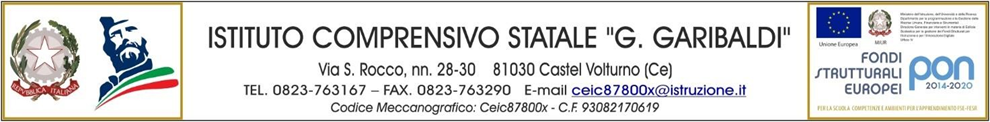 RESOCONTO ATTIVITA’ SVOLTE RETRIBUITE CON IL MOF 2022/2023 (FONDO DI ISTITUTO)a.s.   2022-23DOCENTE:  __________________________ORDINE_______________PLESSO SCOLASTICO ___________________________________ORE FUNZIONALI ALL’INSEGNAMENTO IMPORTO ORARIO € 17,50ORE AGGIUNTIVE ALL’INSEGNAMENTO IMPORTO ORARIO € 35,00Il/La  sottoscritt..____________________________________   allega  le relazioni, corredate di registro e time sheet  per le ore aggiuntive,   e le relazioni per tutti gli incarichi assegnati e svolti.                        										FIRMAINCARICOORE RICHIESTEORE EFFETTUATEPROGETTOORE RICHIESTEORE EFFETTUATE